新 书 推 荐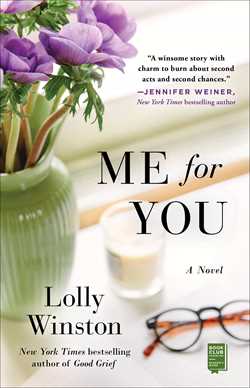 中文书名：《我为了你》英文书名：ME FOR YOU作    者：Lolly Winston出 版 社：Gallery代理公司：ANA/Susan Xia页    数：320页出版时间：2020年2月代理地区：中国大陆、台湾审读资料：电子稿类    型：小说内容简介：《纽约时报》（New York Times ）畅销书《有益的悲伤》（Good Grief）作者罗利·温斯顿（Lolly Winston）通过这个讲述“第二次机会”的迷人故事向我们发问：“多久才能再次坠入爱河？”鲁迪没想到自己五十四岁时成了鳏夫。深爱的妻子离世十个月后，他仍然挣扎着想办法走出这场巨大的悲剧，不过至少他的新工作有所帮助。从金融岗位被裁员后，鲁迪重拾钢琴。作为诺德斯特姆钢琴演奏者，鲁迪从音乐中获得了巨大的乐趣。即将同丈夫离婚的男表店店员莎莎时不时同他合奏。正当鲁迪和莎莎的关系逐步加深时，警方透露了关于鲁迪早逝妻子令人震惊的消息，现在他们想对他进行二次调查。随着莎莎的丈夫突然现身，以及鲁迪的女儿面临的婚姻问题，生活变得比鲁迪和莎莎想象的更加复杂。对于詹妮弗·维纳（Jennifer Weiner）和弗雷德里克·贝克曼（Fredrik Backman）的书迷们而言，《我为了你》（Me for You）是一部直视悲伤和失去的可读性极强的作品。罗利·温斯顿巧妙地融合了幽默与悲怆，讲述了一个关于第二次机会、人性的弱点、不可能的爱以及令人振奋的希望的故事。（《纽约时报》（New York Times）畅销书作家苏珊·威格斯）。关键卖点：期待已久的小说：《我为了你》（ME FOR YOU）是罗利中断创作十年后的第一部作品：她的书迷们期待已久！罗利·温斯顿的处女作《有益的悲伤》（Good Grief）于2004年首次问世，丰富了女性小说的题材。精装本售出八万册，平装本售出193600册，大众市场售出21300册。她的第二本小说《幸福另售》（Happiness Sold Separately）（2006）也很畅销，各种版本销售超十万册。如此强劲的势头为平装本《我为了你》（ME FOR YOU）奠定了坚实的市场基础大量广告：不仅是罗利的书迷们，还有该领域的作家们！精装本《我为了你》（ME FOR YOU）获得了詹妮弗·维纳（Jennifer Weiner）、艾伦·苏斯曼（Ellen Sussman）、苏珊·维格斯（Susan Wiggs）等人的大力支持，以及《出版者周刊》（Publishers Weekly）和《科克斯书评》（Kirkus Reviews）的积极评价。完美的爱情故事：乔·莫耶斯（JojoMoyes）和詹妮弗·维纳（Jennifer Weiner）等作家的小说成功地将爱情故事与现实主义和幽默相结合，读者们也会倾向于阅读那些探讨爱情和悲伤的深刻女性小说。罗利·温斯顿利用自己破碎的婚姻，结合她特有的智慧，刻画了两个不完美的形象，为他们建立了一段完美的爱情。颇具畅销书作家艾米莉·吉芬（EMILY GIFFIN）和詹妮弗·维纳（JENNIFER WEINER）之风：罗利·温斯顿创造了对以关系、爱情和失去为中心的女性小说的持续需求。艾米和莉·吉芬和詹妮弗·维纳的书迷们将被她笔下的角色所展现的真诚和同理心吸引，作者透过这些角色讲述了关于失去、身份以及渴望同他人分享生活的故事。值得讨论的话题：再婚一直是人们喜欢讨论的话题。关于“多早算为时过早”的争论是罗利·温斯顿小说的核心，它探索了再次获得爱情的快乐和危险。阅读小组探讨了相关的诸多话题，具备了强大的读书俱乐部吸引力。作者简介：罗利·温斯顿（Lolly Winston）：出生于康涅狄格州哈特福德，并在那里长大，她拥有莎拉·劳伦斯学院创意写作文学硕士学位，撰写过一系列短篇小说。著有《纽约时报》（New York Times ）畅销书《有益的悲伤》（Good Grief）和《幸福另售》（Happiness Sold Separately），后者正被改编成电影。其短篇小说曾见诸于《太阳报》（The Sun）、《东南评论》（The Southeast Review）、《伯克希尔第三选集》（The Third Berkshire Anthology）、《女孩之夜》（Girls’ Night Out）等报刊杂志。她还曾为Kiss Tomorrow Hello和Bad Girls供稿。媒体评价：“关于第二春和第二次机会的迷人故事。”----《纽约时报》（New York Times）畅销书《万事太太》（Mrs. Everything）作者，詹妮弗·维纳（Jennifer Weiner）“我喜欢爱情故事。令人心碎的幽默，对悲伤的审视以及直面内心的角色都令我惊叹不已。感谢罗利·温斯顿。”---- 《纽约时报》（New York Times）畅销书《法语课》（French Lessons）作者，艾伦·苏斯曼（Ellen Sussman）“我喜欢这部小说，它具有极强的可读性，真诚地审视了悲伤和失去。罗利·温斯顿巧妙地融合了幽默和悲怆，讲述了一个关于第二次机会、人性的弱点、不可能的爱以及令人振奋的希望的故事。”----《纽约时报》（New York Times）畅销书《你我之间》（Between You and Me）作者，苏珊·威格斯（Susan Wiggs）“这个故事利用平静的文字和平和的幽默阐述了艰难时期人际关系的重要性……讲述了关于失去、出乎意料的关联以及通往愈合的迂回道路的痛苦故事。”----《科克斯书评》（Kirkus Reviews）谢谢您的阅读！请将反馈信息发至：夏蕊（Susan Xia）安德鲁·纳伯格联合国际有限公司北京代表处北京市海淀区中关村大街甲59号中国人民大学文化大厦1705室邮编：100872电话：010-82504406传真：010-82504200Email：susan@nurnberg.com.cn网址：http://www.nurnberg.com.cn
微博：http://weibo.com/nurnberg豆瓣小站：http://site.douban.com/110577/